Applicant’s Name   ____________________________________________________________________________________(Print or Type Only)Department Name   _____________________________Dept 4 digit FAMIS Code:________  Bldg/Rm:______________ Unit: ______________Phone Number:   _______________________________    	E-mail:   _____________________________________________________________						(Must be Standard University format – firstname.lastname@tamucc.edu)Last four digits of applicant’s Social Security Number and UIN:   _______________________________________________________________Department default FAMIS Account (and if applicable, Support Account)________________________________________________________
Please provide local account number.  Account number designated will be the default expense account on Citibank GCMS in association with the IBCP Travel Card.  The Account must have M&O assigned in the budget to be allowed as the Default.Monthly Limit:   ______________________		Single transaction limit   : _________________________________						(STL is $ 2,000.00 unless otherwise specified, maximum is $5,000.00)Department contact for assistance with Reconciliation/Preparer:Please provide the name(s) of the authorized individual(s) who can approve your Higher Lodging/Business Meals/Multiple Travelers: *(*Must be completed to process application)Dean/Department Head Name (if other than Supervisor):______________________________________Dept/College:________________Vice President’s Name: ___________________________________________Division:___________________________________________Applicant Responsibilities as a Cardholder:Must attend a training class.Follow the IBCP Card Guidelines of TAMU-CC in regards to what is allowed on the card, documentation, and due dates.Agree to buy within the delegated limits approved.Secure the card in a safe place. Never allow anyone to use your card.Reconcile or make sure the monthly expense report is reconciled. Print the expense report. Provide proper documentation.Sign expense report and have it approved by employee’s department/division head.Submit monthly expense report with original receipts and all documentation to the Card Services Department. Some receipts require Itemization, see IBCP Card Program Guide. Keep a copy of what you submit to the Card Services Department: The Expense Report and All documentation.Applicant’s agreement:I understand that I must be an employee of Texas A&M University-Corpus Christi. I agree to my responsibilities listed and to follow the procedures set forth in the “IBCP Card Program Guide”. I further agree to adhere to the departmental delegated authority guidelines and to sign the IBCP Travel Card Cardholder Agreement prior to Card issuance. Upon the issuance of card, I understand that the improper use of this card may result in disciplinary action, up to and including termination of my employment.Department/Division Head Responsibilities:The department/division head, or designee, is responsible for:Authorizing employee to receive an IBCP Card and set his/her card limits.Monitor accounts being used by cardholder to ensure sufficient funds are available.Designate an employee to do the reconciling on a monthly basis using GCMS.Approve the monthly Expense Reports prior to the 25th of each month.Review the accounts and object codes used; ensure that all receipts and/or Documentation are attached for review.Notify the Card Services Coordinator by email when employees terminate employment or transfer.Review activity and request cancellation of cards based on non usage to limit our liability. If department/division head is unable to sign, refer to Authority to Approve Travel and Reimbursements Memo DCBA Card Website – Online Memos.Assist as needed to obtain information or documents regarding issues for proper authorization, documentation, or users that are not responding to requests for information to complete cardholder expense reports. Department/Division Head Approval & Agreement:I hereby approve the applicant, listed above, for issuance of a Texas A&M University–Corpus Christi Individual Billed/Corporate Paid (IBCP) Travel Card. I have assigned the duty to assure that the account used will have sufficient funds to cover any charges made by individual. I have assigned the duty to assure monthly reconciliation of all statements will be done as required and all documentation submitted. I understand that the improper use of this card by this individual may result in disciplinary action, up to and including termination of employment. I understand my responsibilities listed above. I further agree to review and be familiar with the DCBA Card and Travel Policies prior to approving any expense reports. IBCP Card Program Administration Use Only					_______________			________________________________________________________		 Program Administrator			Date		Hierarchy Assignment			______________________			_____________			Date Submitted					Card Receipt Date	_____________						________					Card Number						Exp Date				Issued to Cardholder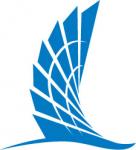 TEXAS A&M UNIVERSITY–CORPUS CHRISTICitibank Corporate Billed (CBT) Travel CardCARDHOLDER APPLICATION/APPROVAL FORM New Card Request   Intermediate Use Only Name Change           Transferred to New Dept         OtherName:Phone:E-mail:Applicant’s Name (Print/Type)Applicant’s Name (Print/Type)Applicant SignatureApplicant SignatureDateDateDateDepartment/Division Head NameDepartment/Division Head NameDepartment/Division Head SignatureDepartment/Division Head SignatureDateDateDate(Print/Type)(Print/Type)